Государственное бюджетное профессиональное образовательное учреждение«Урюпинский агропромышленный  техникум»Методическая разработка воспитательного мероприятияпо теме:«Моя будущая профессия»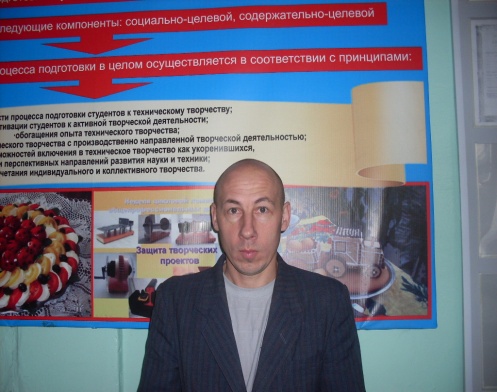                                                                                           Андреев Андрей Иванович мастер производственного обучения	 ГБПОУ «Урюпинский                                                                                                агропромышленный техникум»Мероприятие: Внеклассная беседаНазвание: «Моя будущая профессия»Цель:Профориентационная: помочь обучающимся сориентироваться в выборе поля своей будущей профессиональной деятельности; мотивировать молодежь к постановке высоких жизненных целей и последовательному их достижениюРазвивающая: стимулировать развитие   критического мышления, аналитических и компаративных способностей (путем вычленения факторов «за» и «против» и их сравнения), коммуникативных умений (ведение обсуждений и дискуссий, высказывание и обоснование личной точки зрения)Воспитательная: формирование уважения к труду и, особенно, к социально-ориентированным профессиям.Форма организации учебного процесса: коллективный учебный диалог.Оборудование:магнитная доска,оформление класса цитатами,заготовка   изображения дерева,цветы,плоды,листьябланки для тестов.Ход мероприятия:I. Приветствие.  мастер производственного обучения – Здравствуйте ребята! Садитесь.Сегодня мы проводим внеклассную беседу по теме «Моя будущая профессия». Мы с вами поговорим о профессиональном самоопределении с целью развития навыков коллективной творческой деятельности в поисках своего призвания. Ведь от правильного выбора профессии зависит успех всей вашей жизни.II. Я предлагаю принять правила работы:активная работа каждого участника.внимательность к говорящему.доверие друг к другу.недопустимость насмешек.право каждого на свое мнение.Начать разговор с вами сегодня хотелось бы со слов В.Г.Белинского, который сказал: «Найти свою дорогу, узнать свое место – в этом все для человека, это для него значит сделаться самим собой». III. Актуализация знаний мастер производственного обучения задает вопросы классу:- Что такое профессия? (Профессия – род трудовой деятельности, работа в саду – тоже трудовая деятельность)- В чем же отличие профессии от других видов деятельности? Что необходимо, прежде всего, чтобы получить профессию? (Образование.)- Что еще является основным признаком профессии? На что мы надеемся, получая профессию? (Она будет приносить нам радость, удовлетворение и обеспечивать нас материально.) -  Что такое специальность? (Это занятия в рамках одной профессии.) - Какие специальности вы знаете в профессии врача? - Что такое должность? (Это круг действий, возложенных на определенного человека и безусловных для исполнения.)Чтобы принять правильное решение в выборе профессии, нужно учесть основные факторы, влияющие на выбор профессии. Посмотрите на схему, которая висит на доске (приложение 1)Знания о профессиях и их востребованность. Для того, чтобы правильно выбрать профессию, необходимо хорошо  ориентироваться в мире профессий. Чем больше профессий нам известно, тем шире поле для выбора. В настоящее время появляется все больше и больше новых профессий. Вы, как представители молодого поколения, я надеюсь, знакомы с новыми профессиями.Для пополнения своих знаний о мире профессий мы вам рекомендуем изучение литературы по выбору профессии, из которой вы узнаете,  что делает тот или иной профессионал и какие личностные качества от него потребуются. (Ошибки – выбор престижной профессии). Приведите пример.2. Склонности (интересы, мотивы труда). Выбирая профессию, в первую очередь необходимо прислушиваться к собственному мнению, понять, что же лично вам нравиться, что вам интересно. Только та деятельность, которая вам по душе будет приносить радость, удовлетворение и только тогда вы сможете добиться успеха в своей профессии.М. Эриксон сказал: «Когда не удовлетворяют потребности, жить трудно, когда не получают пищу интересы или их нет – жить скучно».И также, если мы знаем, для чего мы работаем, какая цель стоит перед нами, зачем мы это делаем и для чего, тогда мы работаем с легкостью и намного лучше. Например, если человеку нравиться  организовывать других людей, быть лидером, скорее всего, ему подойдут профессии, предполагающие умение работать с коллективом (менеджер, педагог, тренер). Давайте проведем небольшой тест, чтоб определить ваши профессиональные наклонности. Для того, чтобы определить свои профессиональные склонности, выберите один из трех вариантов – «а», «b» или «c» – и отметьте его в бланке (бланки лежат на партах).  1.Мне хотелось бы в своей профессиональной деятельности:a)общаться с самыми разными людьми;b)снимать фильмы, писать книги, рисовать, выступать на сцене и т.д.c)аниматься расчетами; вести документацию. 2. В книге или кинофильме меня больше всего привлекает:a)возможность следить за ходом мыслей автора;b)художественная форма, мастерство писателя или режиссера;c)сюжет, действия героев. 3.Меня больше обрадует Нобелевская премия:a)за общественную деятельность;b)в области науки;c)в области искусства.  4.Я скорее соглашусь стать:a)главным механиком;b)начальником экспедиции;c)главным бухгалтером. 5. Будущее людей определяют:a)взаимопонимание между людьми;b)научные открытия;c)развитие производства.  6.Если я стану руководителем, то в первую очередь займусь:a)созданием дружного, сплоченного коллектива;b)разработкой новых технологий обучения;c)работой с документами.  7.На технической выставке меня больше привлечет:a)внутреннее устройство экспонатов;b)их практическое применение.c)внешний вид экспонатов (цвет, форм;  8.В людях я ценю, прежде всего:a)дружелюбие и отзывчивостьb)смелость и выносливость;c)обязательность и аккуратность. 9. В свободное время мне хотелось бы:a)ставить различные опыты, эксперименты;b)писать стихи, сочинять музыку или рисовать;c)тренироваться. 10. В заграничных поездках меня скорее заинтересует:a)возможность знакомства с историей и культурой другой страны;b)экстремальный туризм (альпинизм, виндсерфинг, горные лыж;c)деловое общение;  11.Мне интереснее беседовать о:a)человеческих взаимоотношениях;b)новой научной гипотезе;c)технических характеристиках новой модели машины, компьютера.12.  Если бы в моей школе было всего три кружка, я бы выбрал:a)технический;b)музыкальный;c)спортивный. 13. В  образовательном учреждении следует обратить особое внимание на:a)улучшение взаимопонимания между  педагогами и обучающимися;b)поддержание здоровья обучающихся, занятия спортом;c)укрепление дисциплины.14. Я с большим удовольствием смотрю:a)научно-популярные фильмы;b)программы о культуре и искусстве;c)спортивные программы. 15. Мне хотелось бы работать:a)с детьми или сверстниками;b)с машинами, механизмами;c)с объектами природы. 16. Техникум в первую очередь должен:a)учить общению с другими людьми;b)давать знания;c)обучать навыкам работы.17.  Главное в жизни:a)иметь возможность заниматься творчеством;b)вести здоровый образ жизни;c)тщательно планировать свои дела.А теперь переверните бланки и подсчитайте свои баллы (приложение 2)10-12 баллов – ярко выраженная профессиональная склонность.7-9 баллов – склонность к определенному виду деятельности.4-6 баллов – слабо выраженная профессиональная склонность.0-3 баллов – профессиональная склонность не выражена.Шесть столбцов – это шесть видов деятельности. Обратите внимание на те виды деятельности, которые набрали большее количество баллов. Совпадает ли ваш выбор профессии с полученными результатами?I. Склонность к работе с людьми. Профессии, связанные с управлением, обучением, воспитанием, обслуживанием (бытовым, медицинским, справочно-информационным). Людей, успешных в профессиях этой группы, отличает общительность, способность находить общий язык с разными людьми, понимать их настроение, намерения.II. Склонность к исследовательской (интеллектуальной) работе. Профессии, связанные с научной деятельностью. Кроме специальных знаний такие люди обычно отличаются рациональностью, независимостью суждений, аналитическим складом ума.III. Склонность к практической деятельности. Круг этих профессий очень широк: производство и обработка металла; сборка, монтаж приборов и механизмов; ремонт, наладка, обслуживание электронного и механического оборудования; монтаж, ремонт зданий, конструкций; управление транспортом; изготовление изделий.IV. Склонность к эстетическим видам деятельности. Профессии творческого характера, связанные с изобразительной, музыкальной, литературно-художественной, актерско-сценической деятельностью. Людей творческих профессий кроме специальных способностей (музыкальных, литературных, актерских) отличает оригинальность и независимость.V. Склонность к экстремальным видам деятельности. Профессии, связанные с занятиями спортом, путешествиями, экспедиционной работой, охранной и оперативно-розыскной деятельности, службой в армии. Все они предъявляют особые требования к физической подготовке, здоровью, волевым качествам.VI. Склонность к планово-экономическим видам деятельности. Профессии, связанные с расчетами и планированием (бухгалтер, экономист); делопроизводством, анализом текстов и их преобразованием (редактор, переводчик, лингвист); схематическим изображением объектов (чертежник, топограф). Эти профессии требуют от человека собранности и аккуратности.3. Способности, здоровье (внутренние возможности и ограничения).  Одного интереса, к какому- либо делу мало, нужно еще, чтобы оно получалось. А для этого необходимы определенные способности. Так, чтобы играть на скрипке, недостаточно любить музыку, нужен еще и абсолютный музыкальный слух. Возможности человека ограничены также состоянием его здоровья. (Ошибка – несоответствие здоровья и условий труда по избранной профессии.) Приведите пример4. Уровень притязаний и самооценка.          Речь здесь идет о той планке, которую человек сам себе  устанавливает, прогнозируя свое будущее. При этом он либо оценивает себя адекватно, либо занижает свои возможности, либо переоценивает их. Например,  обучающийся собирается идти по стопам дедушки – успешного адвоката. Однако он не любит читать, косноязычен, с трудом запоминает стихи и даты. В целом юноша явно переоценивает свои возможности, полагая, что одного желания достаточно, чтобы мечта осуществилась.  5. Мнение родителей, семьи.Многие родители считают, что они лучше знают, чем их ребенок должен заниматься в будущем. В этом случае велика вероятность навязывания своего мнения или прямое давление со стороны взрослых.  С другой стороны, именно с родственниками можно обсудить возникающие проблемы, посоветоваться, проанализировать все плюсы и минусы возможных профессиональных путей. (Ошибка – выбор профессии под давлением родителей) Приведите пример.6. Мнение сверстников.Мнение   друзей, товарищей, безусловно, важно. Ведь часто человек представляет себя совсем не таким, каким его видят со стороны. Именно советы друзей могут подтолкнуть к анализу своих реальных возможностей и личных качеств. Кто из вас сейчас хотел бы услышать, кем вас видят ваши одноклассники. (Ошибки – выбор профессии за компанию).7.  Профессиональное планирование.  Представления о том, чего человек хочет достичь  в профессии.  Ответить себе на вопрос для чего мне это нужно? Не менее важны и представления об основных этапах и внешних условиях достижения намеченных целей. Например, успешно поступить и закончить вуз, зарекомендовать себя как хорошего профессионала, получить приглашение на работу или самому найти достойное место, много усилий отдавать карьерному росту и т.д.Запасные планы позволят предотвратить неприятные ситуации и избавят от лишних переживаний.При планировании карьеры приходится принимать во внимание и уровень материального достатка семьи. Многие вузы увеличивают количество платных мест, а для подготовки к вступительным экзаменам часто приходится прибегать к услугам платных подготовительных курсов или репетиторов. В этой ситуации кто-то обращается к помощи родителей, кто-то выбирает интересующий факультет в менее престижных вузах, куда проще поступить, кто-то решает не идти в институт сразу после школы, а поработать, чтобы накопить деньги на учебу.Оптимальное профессиональное планирование – это результат трезвого взвешенного решения.«Если вы хотите добиться от жизни, чего-то значительного, недостаточно просто действовать – надо еще и мечтать; недостаточно просто планировать – надо еще и верить»  А.Франс.IV. Дерево профессий. А сейчас предлагаю оставить свои имена и название привлекательной профессии на предлагаемых листьях, цветках, плодах.Взять лист – если с профессией не определились.Взять цветок – если в выборе профессии сомневаетесь.Взять плод – если с выбором профессии определились и повесить на дерево.V. Рефлексия.И в заключение нашего занятия, я хочу вас попросить поделиться своими впечатлениями.Что для вас было важным на сегодняшнем занятии?Какие мысли, чувства вас посетили?Какие выводы из занятия можно сделать для себя?(Познакомились с новыми профессиями, услышали советы одноклассников, сделали еще один шаг в мире самоопределения, были активными, не боясь, высказывали своё собственное мнение)Большое спасибо, вы сегодня хорошо поработали.Надеюсь, наше занятие дополнило ваши знания о мире профессий.Желаю удачи в мире самоопределения!Выводы:Внеклассное мероприятие, которое я подготовила и реализовала, в целом прошло успешно. К моей большой радости, дети отлично проявили в ходе  беседы и непосредственно активность. Заметно было, что они отнеслись к теме беседы очень серьезно. Хоть они и учатся в профильном языковом классе, но далеко не все из них успели определиться, чем они хотят заниматься в своей жизни. Разумеется, были некоторые заминки во время проведения беседы. Порой дети чересчур увлекались дискуссией, что сказывалось на дисциплине. Хотелось бы отметить и просчеты в организации мероприятия, которые, впрочем, не смогли испортить общей позитивной картины. К ним можно отнести неправильный расчет времени, так, мероприятие затянулось вместо планируемых 45 минут на целых 60.И все же, судя по вниманию, с которым слушали меня  обучающиеся и их энтузиазму, мероприятие удалось.Приложение 1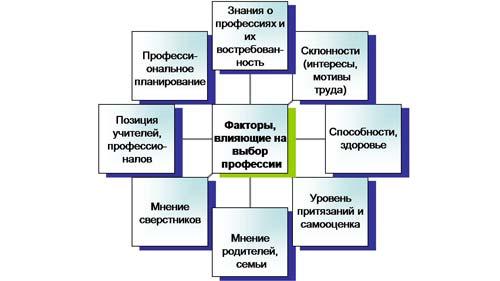 Приложение 2Ключ к тесту№IIIIIIIVVVI№IIIIIIIVVVI1abc13abc2abc14abc3abc15abc4abc16abc5abc17abc6abc18abc7abc19abc8abc20abc9abc21abc10abc22abc11abc23abc12abc24abc